Wykonane prace przysyłacie na moją pocztę. Odpowiedzi udzielam na bieżąco, oceny również wstawiam na bieżąco w miarę napływu prac. Jeśli ktoś nie otrzymał odpowiedzi, ani oceny za wykonaną pracę to znaczy że praca niedotarta do mnie. W takim przypadku proszę o sprawdzenie adresu najlepiej z kimś kogo praca dotarła. Pozdrawiam.Temat: Dokumenty komunikacyjne – czytanie informacjiUdziel odpowiedzi na pytania–może być w dokumencie tekstowym. Numer pytania i odpowiedźAby dojechać ze stacji Wrocław Główny do Środy Śląskiej pomiędzy godziną 16:30 a 17:00, należy wsiąść do pociągu odjeżdżającego zgodnie z zamieszczonym rozkładem o godzinie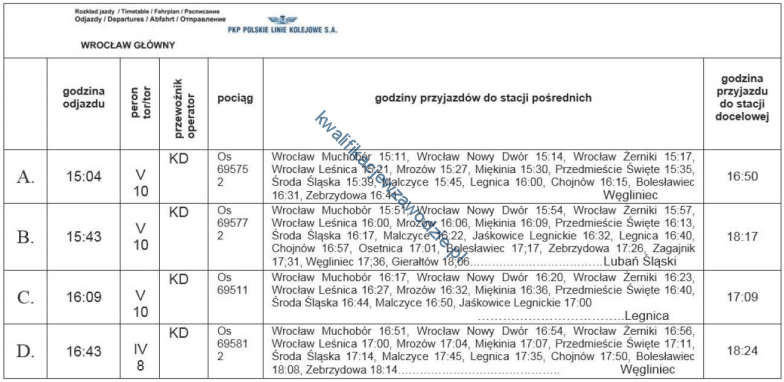  D. C. B. A.Zgodnie z przedstawionym rozkładem jazdy autobusów liczba oferowanych przez przewoźnika w ciągu doby połączeń na trasie z Warszawy do Wiednia wynosi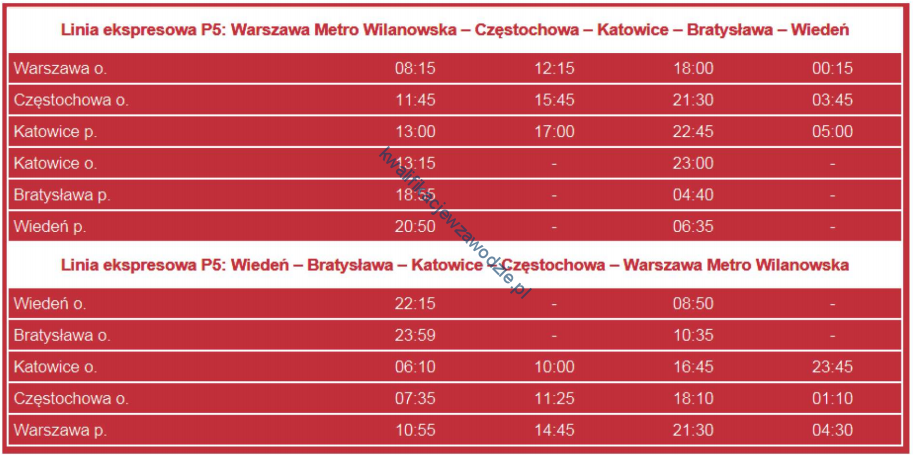  6 4 8 2W dniu 22 września 2013 roku (niedziela) zgodnie z przedstawionym fragmentem rozkładu jazdy pociągów, pasażer udający się z Aleksandrowa Kujawskiego do Włocławka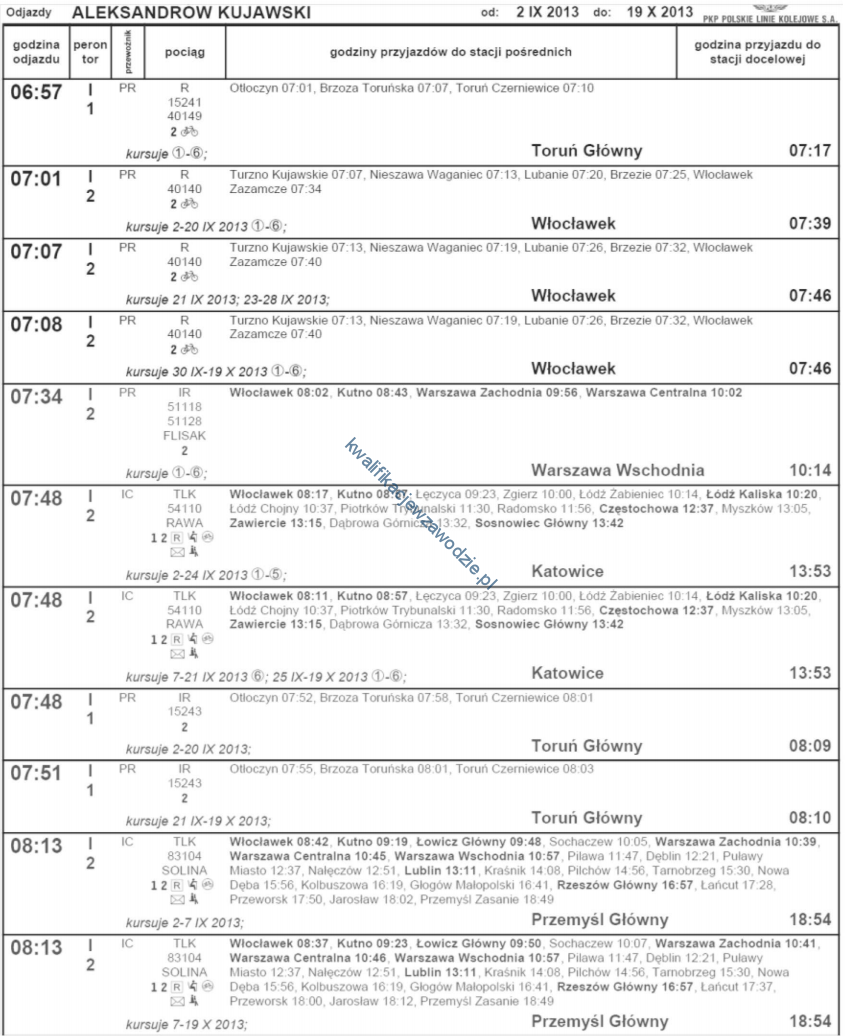  miał do wyboru 3 pociągi. miał do wyboru 7 pociągów. nie miał żadnego pociągu. miał do wyboru 2 pociągi.Z przedstawionego rozkładu jazdy pociągów wynika, że rozkładowy czas jazdy ze stacji Kartuzy do stacji Somonino wynosi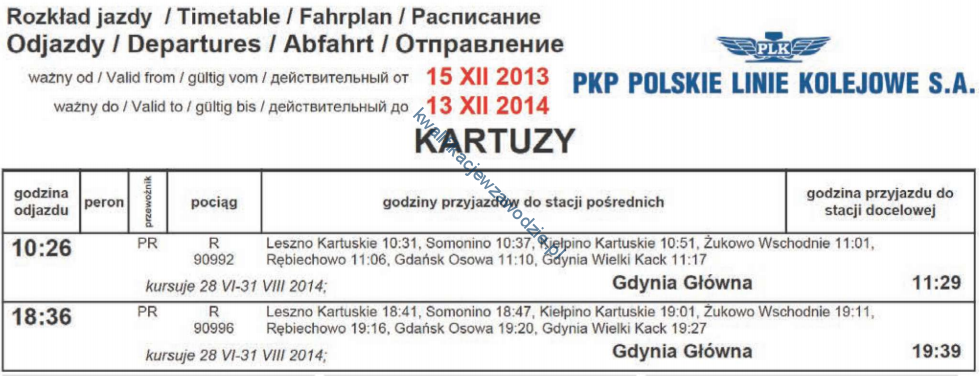  5 minut. 25 minut. 63 minuty. 11 minut.Zgodnie z rozkładem jazdy autobusów przejazd z przystanku Starogard Al . Niepodległości do przystanku Miryce powinien trwać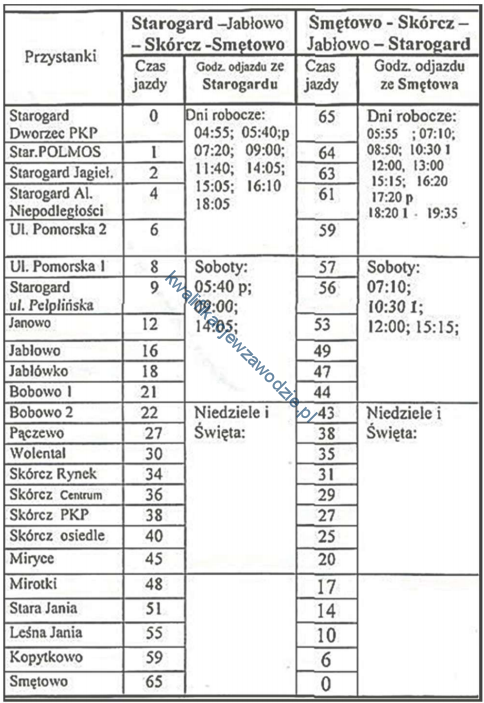  20 minut. 4 minuty. 45 minut. 41 minut.Zgodnie z przedstawionym fragmentem rozkładu jazdy autobusów czas przejazdu między przystankami Mysiadło a Tomice wynosi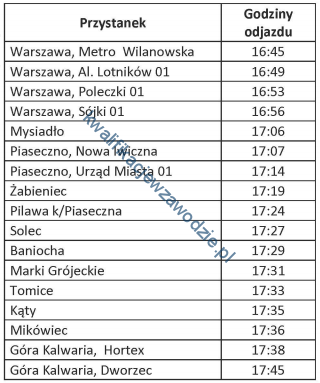  22 minuty. 23 minuty. 27 minut. 25 minut.Na przedstawionym bilecie kolejowym brakuje informacji o
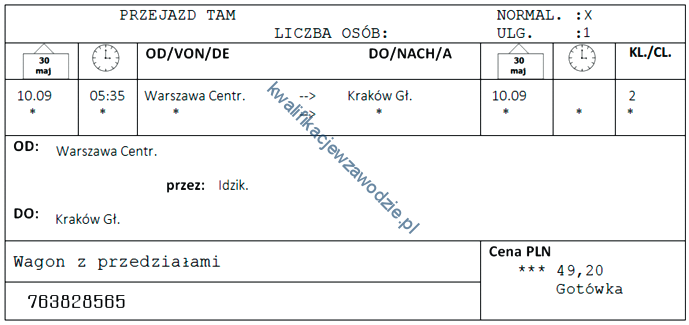  liczbie zniżek oraz stacji docelowej. godzinie odjazdu oraz dacie wyjazdu. dacie dojazdu oraz stacji początkowej. wielkości zniżki oraz godzinie przyjazdu.Zgodnie z przedstawionym biletem kolejowym podróż pasażera trwała planowo
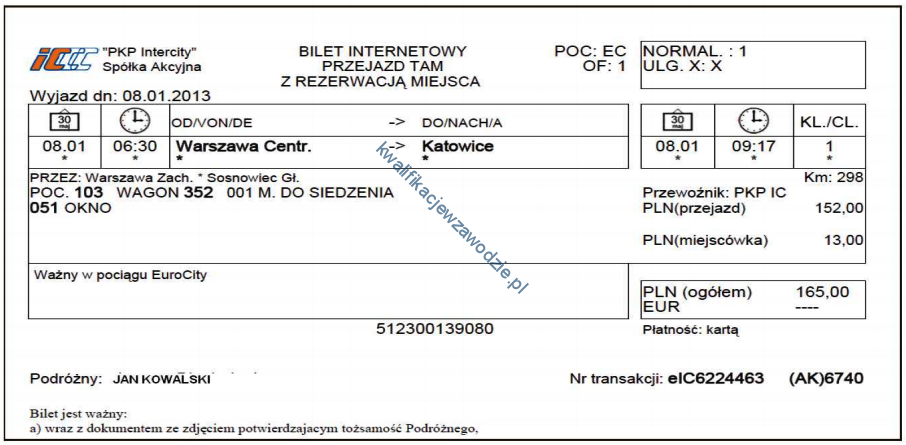  3 godziny 27 minut. 2 godziny 47 minut. 3 godziny 17 minut. 2 godziny 37 minut.Zgodnie z przedstawionym biletem pasażer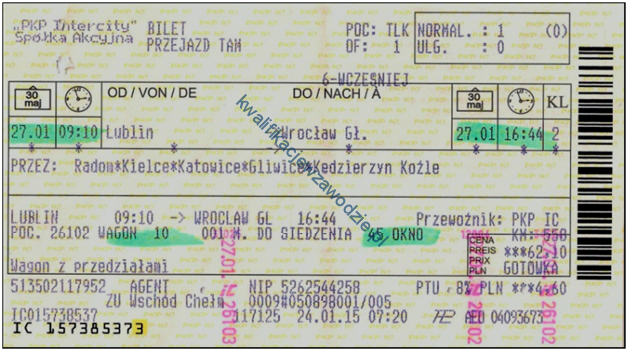  kupił bilet normalny i podróżował w dniu 30 maja z Lublina do Wrocławia. wyjechał z Lublina o godz. 09:10, a przyjechał do Wrocławia o godz. 16:44. wyjechał z Radomia o godz. 09:10, a przyjechał do Kędzierzyna Koźle o godz. 16:44. korzystał z usług przewoźnika PKP IC i podróżował drugą klasą, siedząc w wagonie nr 10 z przedziałami, na miejscu obok korytarza.Którym pociągiem ma jechać podróżny z Poznania Głównego do Wrocławia Głównego, by dojechać na miejsce przed godziną 12:30?
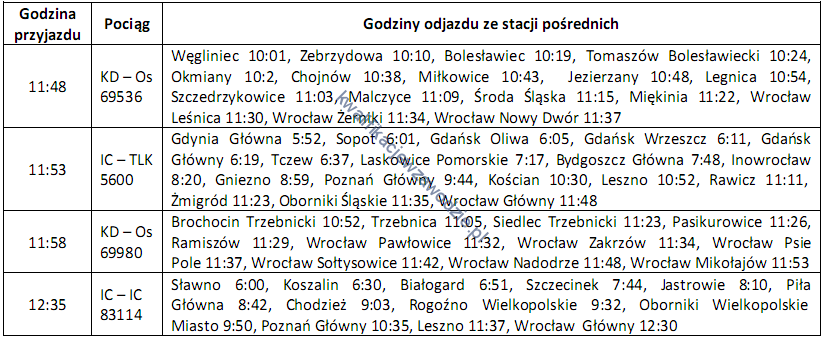  KD – Os 69536 IC – TLK 5600 KD – Os 69980 IC – IC 83114Jakiej informacji, zgodnie z Ustawą z dnia 15 listopada 1984 r. Prawo przewozowe, brakuje na bilecie?
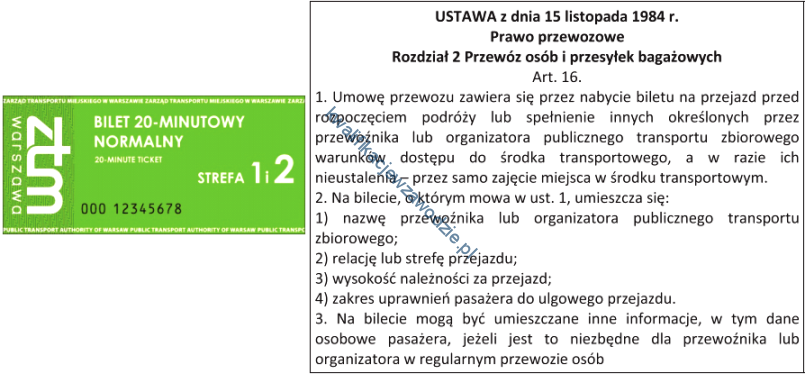  Nazwy przewoźnika. Relacji lub strefy przejazdu. Zakresu uprawnień pasażera do ulgowego przejazdu. Wysokości należności za przejazd.Przedstawiony fragment biletu kolejowego świadczy o tym, że bilet został wystawiony na przejazd dla
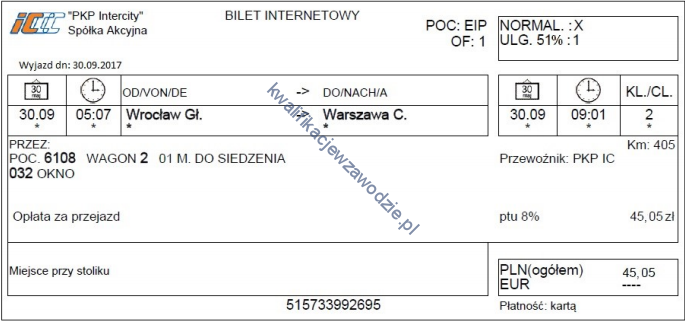  emeryta. studenta. nauczyciela gimnazjum. opiekuna osoby niewidomej.Ile kursów autobusu linii 122 zaplanowano z przystanku 0210 w soboty?
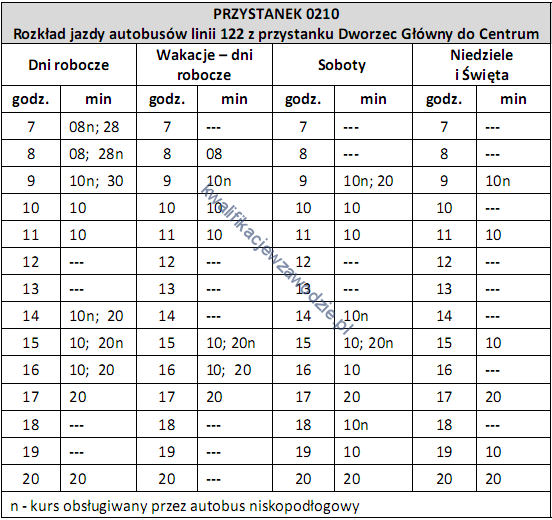  16 kursów. 14 kursów. 12 kursów. 10 kursów.W poprzedniej pracy popełnialiście błędy odczytując informacje na bilecie, ponieważ niewiele osób znalazło wzór biletu z opisanymi wszystkimi elementami. Teraz przesyłam również opisane wzory biletów w oddzielnym załączniki. Dlatego proszę już dokładne odczytywanie informacji na bilecie.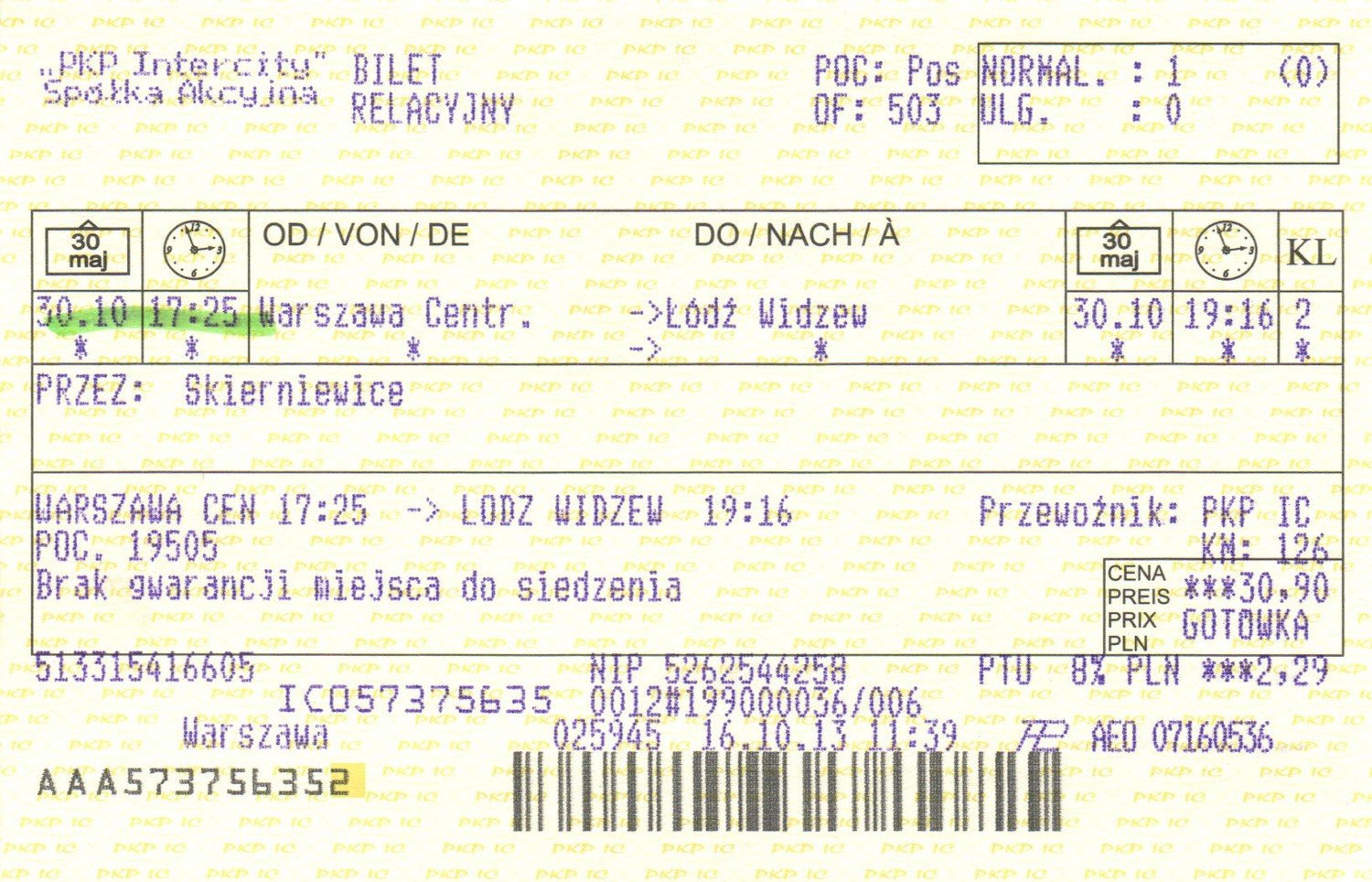 Nazwa biletu(oferty)Kategoria pociąguData i godzina odjazdu pociąguData i godzina przyjazdu pociąguTrasa przejazdu pociąguStacje pośrednieOkreślenie przewoźnikaRodzaj biletuKlasa wagonuIlość przejechanych kilometrówCena biletu i sposób zapłatyNumer pociąguInformacje o miejscu do siedzeniaMiejsce, data  i godzina zakupu biletuNa prace czekam do  czwartek 02.04.2020 Proszę przesyłać na adres: zsz3_lidiaradz@interia.pl, w temacie wiadomości proszę podać klasę oraz imię i nazwiskoŻyczę miłej pracy